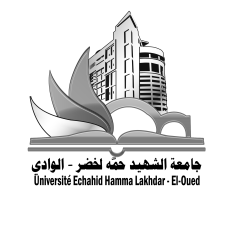                                    معلومـات الطالب :التاريخ : ......../....../.............اجب عن الاسئلة التالية :1) - حدد الهدف الرئيسي للعمل التطبيقي ؟....................................................................................................................................................... ....................................................................................................................................................... ....................................................................................................................................................... .......................................................................................................................................................2) – ما هو الحجم المتوسط المضاف من محلول هيدروكسيد الصوديوم  ( VNaOH moyen )؟....................................................................................................................................................... ....................................................................................................................................................... ....................................................................................................................................................... .......................................................................................................................................................3) -  ما هو الكاشف المناسب لهذه المعايرة ؟ ما هو لونه قبل و بعد نقطة التكافو؟  ....................................................................................................................................................... ....................................................................................................................................................... ....................................................................................................................................................... .......................................................................................................................................................4) -  هل يمكن استعمال كاشف اخر في هذه المعايرة ؟ علل........................................................................................................................................................ ...................................................................................................................................................... ....................................................................................................................................................... ......................................................................................................................................................5) -  لماذا لم تتعدى اضافة الكاشف قطرتين او ثلاثة  ؟........................................................................................................................................................ ....................................................................................................................................................... ....................................................................................................................................................... .......................................................................................................................................................6) -  احسب نظامية محلول حمض كلور الماء ؟  .............................................................................................................................................................................................................................................................................................................. ....................................................................................................................................................... ....................................................................................................................................................... ....................................................................................................................................................... .......................................................................................................................................................                                                                           7) -  استنتج التركيز المولي و الكتلي لمحلول حمض كلور الماء ؟........................................................................................................................................................ ....................................................................................................................................................... ....................................................................................................................................................... .......................................................................................................................................................8) -  زجاجة بها x (مل) من حمض كلور الماء تركيزه  1.8 مولار سحب منه 50 مل و اضيف بدلا منه ماء مقطر فأصبح تركيزه 1.6  مولار.ما هو الحجم الاصلي للمحلول في الزجاجة x ؟....................................................................................................................................................... ....................................................................................................................................................... ....................................................................................................................................................... ....................................................................................................................................................... ....................................................................................................................................................... ....................................................................................................................................................... .................................................................................................................................... الاسم واللقب.................................................................الفـوج.................................................................رقـم التسجيــل.................................................................